IE LA SALLE DE CAMPOAMOR GUÍA-TALLERGESTIÓN ACADÉMICA PEDAGÓGICAN.º 1   PERÍODO: 4 AÑO: 2020Grado: 10   ÁREA: Matemáticas.  Asignatura: Matemáticas. Áreas Transversales: Tecnología, Lengua Castellana, Física Elabora: Denys Palacios PalaciosTIEMPO: 3 Periodos de clase COMPETENCIA: Formula y resuelve problemas matemáticos, aplicando diferentes enfoques. PROPÓSITO: Aplicar el teorema del seno y el coseno para resolver problemas del contexto.TEMA: Triángulos oblicuángulos (Teorema de seno)DEFINICION: Los triángulos oblicuángulos son los que no tienen ningún ángulo recto, por lo tanto, ninguno de sus ángulos internos es igual a 90º. Entonces, un triángulo oblicuángulo puede ser acutángulo u obtusángulo.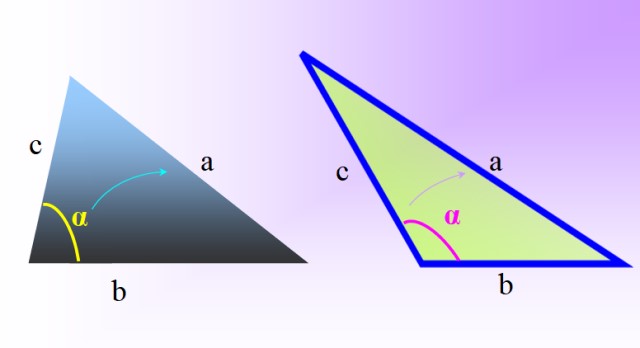 En el primer caso, los ángulos internos del triángulo son agudos o lo que es igual: menores a 90º, mientras que, en el segundo, hay siempre un ángulo mayor a 90º, o sea, un ángulo obtuso.TEOREMA DEL SENO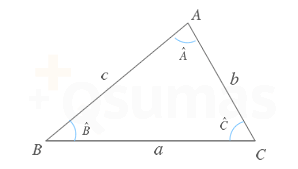 En todo triangulo la medida de los lados es directamente proporcional a los senos de los ángulos opuestos.Si en el triángulo ABC, a, b y c son las medidas de los lados y A,B y C son los ángulos respectivamente, se cumple que:                                                                 La ley del seno se utiliza cuando se conocen:Dos lados y el ángulo opuesto a uno de ellos.Un lado y dos ángulos.EJEMPLOSResolver el triángulo en cada caso.Resolver un triángulo con los siguientes datos: a = 4 cm, b = 5 cm y B=30°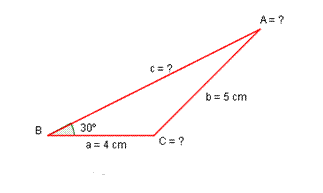 SOLUCIÓN 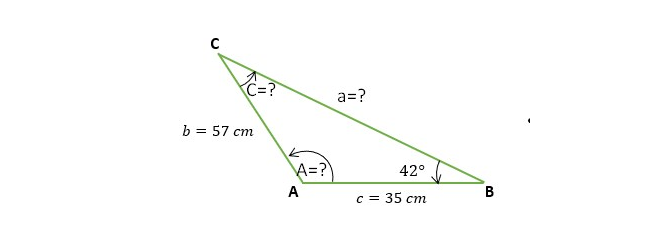 Solución       A=?       C=?            a=? Calcular los elementos que faltan en cada triangulo, sí a=5cm,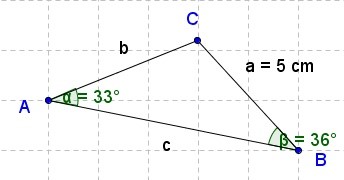 Solución Calcular el resto de los elementos de un triángulo si,  Solución De un triángulo sabemos que , calcular el resto de sus elementos.SoluciónCIBERGRAFIA.https://youtu.be/z6LEWl3l0tohttps://youtu.be/G07RT0GC_Cghttps://youtu.be/e2_WDo5yK_Qhttps://youtu.be/blOkYHt7fJEEVALUACION Resolver los siguientes triángulosEn un triangulo 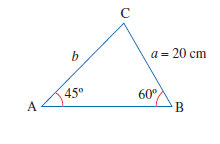 De un triángulo sabemos que Dado  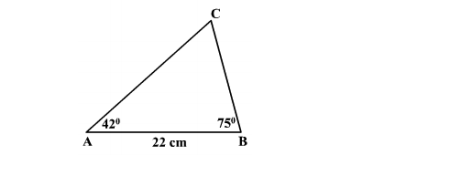 Nota: La evaluación se puede realizar por parejas en el cuaderno, escribir el nombre de los integrantes y enviar un solo archivo al docente.Plazo hasta el lunes 19 de octubre de 2020 a las 5:00 pm